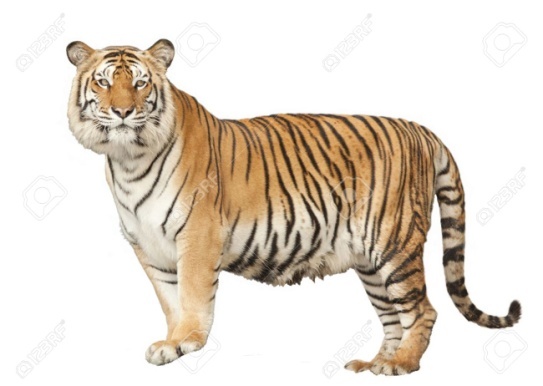 UN TIGRE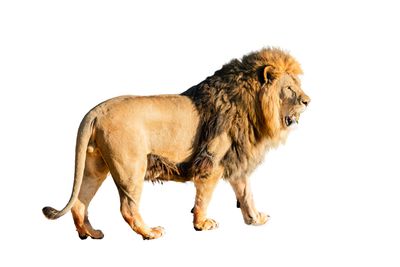 UN LION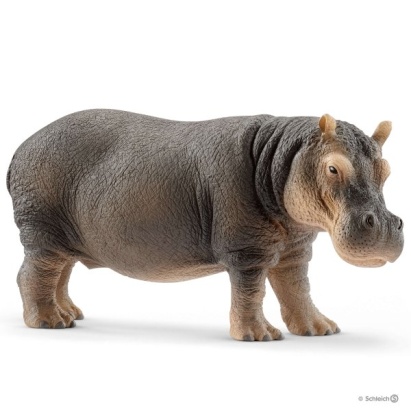 UN HIPPOPOTAME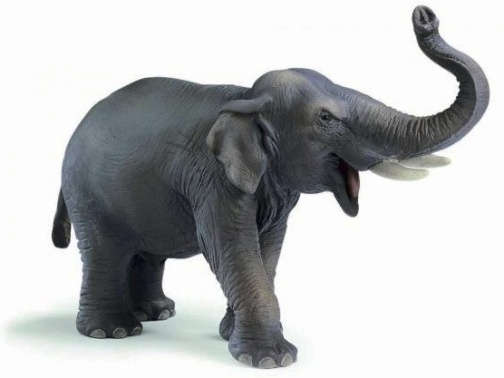 UN ELEPHANT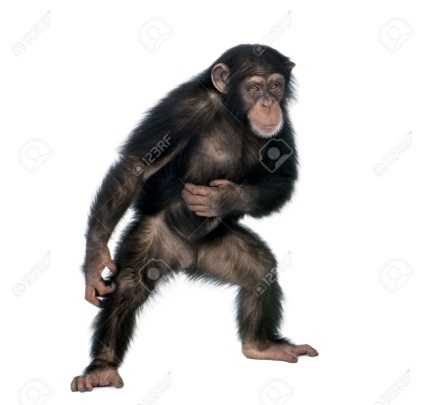 UN SINGE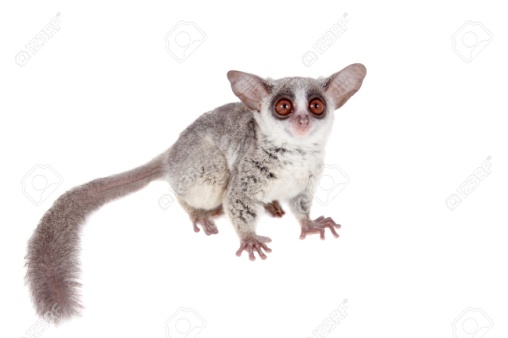 UN GALAGO